relationship between graphs teacher guideGraph ShapeModification required to linearize graphAlgebraic Representation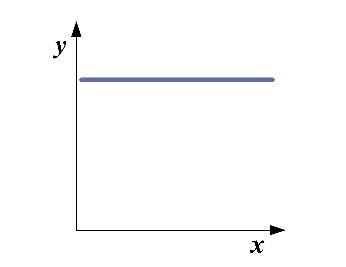 Noney = b,ory is constant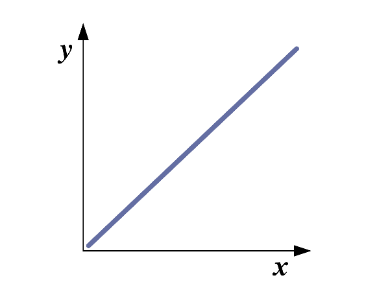 Noney = mx + b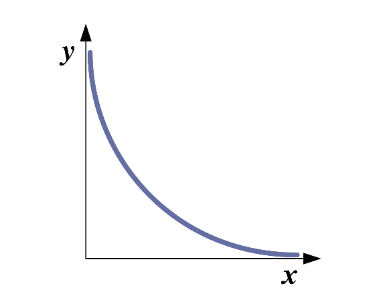 As x increases, y decreases. Y is inversely proportional to x.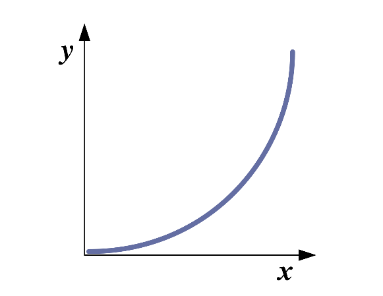 Y is proportional to the square of x.y = mx2 + b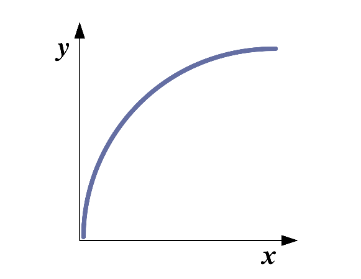 The square of y is proportional to x.y2 = mx + b